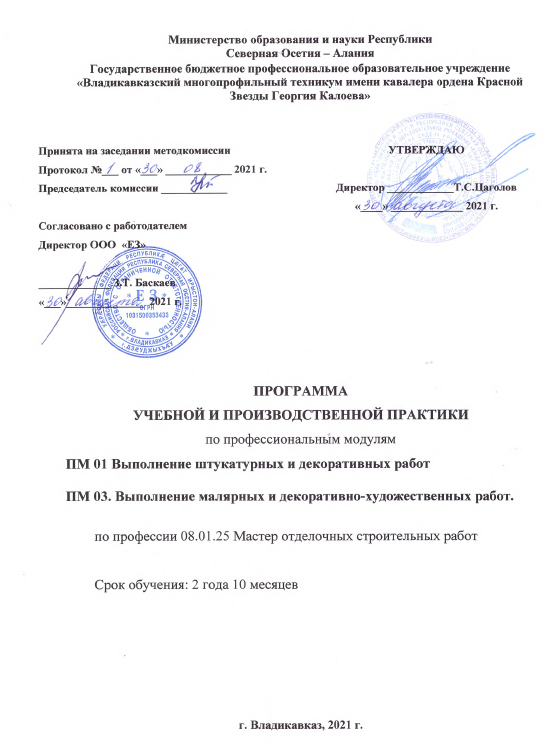 Министерство образования и науки РеспубликиСеверная Осетия – АланияГосударственное бюджетное профессиональное образовательное учреждение«Владикавказский многопрофильный техникум имени кавалера ордена Красной Звезды Георгия Калоева»ПРОГРАММА УЧЕБНОЙ И ПРОИЗВОДСТВЕННОЙ ПРАКТИКИпо профессиональным модулям ПМ 01 Выполнение штукатурных и декоративных работПМ 03. Выполнение малярных и декоративно-художественных работ.по профессии 08.01.25 Мастер отделочных строительных работСрок обучения: 2 года 10 месяцевг. Владикавказ, 2021 г.СодержаниеI. ПАСПОРТ ПРОГРАММЫ 
УЧЕБНОЙ И ПРОИЗВОДСТВЕННОЙ ПРАКТИК
1. Область применения программы: Программа учебной и производственной практик является частью основной профессиональной образовательной программы в соответствии с ФГОС СПО по профессии 08.01.25«Мастер отделочных строительных и декоративных работ»в части освоения квалификаций: Маляр строительный, Штукатури основных видов профессиональной деятельности (ВПД): 
Выполнение штукатурных и декоративных работ;Выполнение малярных и декоративно-художественных работ; Видами практики обучающихся, осваивающих, являются: учебная практика и производственная практика. Содержание практики определяется требованиями к результатам обучения по каждому из модулей ОПОП в соответствии с ФГОС СПО, программами профессиональных модулей. Учебная практика и производственная практика проводятся как непрерывно, так и путем чередования с теоретическими занятиями по дням (неделям) при условии обеспечения связи между содержанием учебной практики и результатами обучения в рамках модулей ОПОП СПО по видам профессиональной деятельности. Сроки проведения практики устанавливаются филиалом техникума в соответствии с ОПОП.Учебная практика направлена на формирование у обучающихся практических профессиональных умений, приобретение первоначального практического опыта, реализуется в рамках модулей ОПОП СПО по основным видам профессиональной деятельности для последующего освоения ими общих и профессиональных компетенций по избранной профессии.Учебная практика проводится в учебных мастерских по профессиям штукатур, маляр строительный.Оценка по учебной практике выставляется по результатам выполнения заданий под руководством мастера производственного обучения.  Аттестация по итогам учебной практики проводится в форме дифференцированного зачета, на основании результатов, подтверждаемых протоколом, выданным. В протоколе указываются виды работ, их объем и качество оценка) выполнения. Производственная практика направлена на формирование у обучающихся общих и профессиональных компетенций, приобретение практического опыта и реализуется в рамках модулей ФГОС СПО по каждому из видов профессиональной деятельности, предусмотренных ФГОС СПО по профессии. 	Производственная практика проводится в организациях на основе договоров, заключаемых между техникума и этими организациями. В договоре техникум и организация оговаривают все вопросы, касающиеся проведения практики. Организацию и руководство практикой осуществляют руководители практики от техникума и от организации.Консультирование по выполнению заданий, контроль посещения мест производственной практики, проверка отчетов по итогам практики и выставление оценок осуществляется руководителем практики от техникума.Перед началом практики с обучающимися проводится организационное собрание.  Организационное собрание проводится с целью ознакомления, обучающихся с приказом, сроками практики, порядком организации работы во время практики в организации, оформлением необходимой документации, правилами техники безопасности, распорядком дня и т.п.Обучающиеся, не выполнившие без уважительной причины требования программы практики или получившие отрицательную оценку, отчисляются из техникума как имеющие академическую задолженность.Аттестация по итогам производственной практики проводится на основании результатов, подтверждаемых протоколами, выданными техникумом и подписанными соответствующими организациями. В протоколе указываются виды работ, их объем и качество(оценка) выполнения. Практика завершается дифференцированным зачетом обучающегося освоенных общих и профессиональных компетенций. По завершению производственной практики обучающиеся выполняют выпускную практическую квалификационную работу по профессии.Результаты прохождения практики представляются обучающимся в техникум и учитываются при итоговой аттестации. 
2. Цели и задачи учебной практики: формирование у обучающихся практических профессиональных умений и приобретение первичных практических умений в рамках профессиональных модулей ОПОП СПО. Цели и задачи производственной практики: формирование у обучающихся общих и профессиональных компетенций, приобретение практического опыта в условиях реального производства.3. Требования к результатам учебной и производственной практик: В результате прохождения учебной и производственной практик по ВПД обучающийся должен освоить:
Перечень общих компетенций4. Формы контроля:Учебная практика – дифференцированный зачет.Производственная практика - дифференцированный зачет.5. Количество часов на освоение программы учебной и производственной практик:

II. УЧЕБНАЯ И ПРОИЗВОДСТВЕННАЯ ПРАКТИКИ ПО ПРОФЕССИОНАЛЬНЫМ МОДУЛЯМПМ 01 «Выполнение штукатурных и декоративных работ»1. Результаты освоения программы учебной и производственной практикРезультатом освоения программы учебной и производственной практик являются сформированные профессиональные компетенцииПМ 03 «Выполнение малярных и декоративно-художественных работ»1. Результаты освоения программы учебной и производственной практикРезультатом освоения программы учебной и производственной практик являются сформированные профессиональные компетенцииIII. МАТЕРИАЛЬНО-ТЕХНИЧЕСКОЕ ОБЕСПЕЧЕНИЕ УЧЕБНОЙ И ПРОИЗВОДСТВЕННОЙПРАКТИКРеализация программы учебной и производственной практики по ПМ.01 «Выполнение штукатурных и декоративных работ» предполагает наличие специального оборудования.Учебно-производственная мастерская «Отделочных строительных и декоративных работ» Технические средства обучения:оборудованием:рабочее место преподавателя;учебная мебель (столы и стулья) для обучающихся;маркерная доска;макеты и стенды «Инструменты и приспособления», «Современные материалы и технологии» и др.;технологические карты;материалы;инструменты;техническими средствами обучения: персональный компьютер с лицензионным программным обеспечением;мультимедийный проектор, экран;Оснащение: 1) Оборудование, инструменты и приспособления для штукатурных работ:Растворосмеситель РН-150 Компрессор К-3.Вибросито ИВ -  99 БУ 2Комплект кельм.Комплект гладилок.Комплект соколов.Комплект ковшей.Комплект полутерок.Комплект терок с накладкой из микропористой резины.Комплект ящиков пластиковых. Дрель миксер. Дрель ударная.Комплект контрольно измерительных инструментов.   Комплект ведер.Комплект зубил.Комплект молотков.Комплект металлических щеток.Оборудование, инструменты и приспособления для малярных работ:Распылитель для нанесения материалов под давлением СО-71-БЭлектрокраскопульт СГ80-АЭлектросмеситель для малярных составов Д105ОРРаспылитель с регулятором воздушного потока S-990S; G-80Комплект машин шлифовальных.Дрель миксер. Миксер для красок.Комплект шпателей.Комплект ручных кистей.Комплект валиков.Комплект контрольно измерительных инструментов.	Реализация программы учебной и производственной практики по ПМ.03 «Выполнение малярных и декоративно-художественных работ»,оснащенная технологическим оборудованием:технический фен;эксцентровая шлифмашина;угловая шлифмашина;краскораспылитель;аэрограф;компрессор;агрегат окрасочный пневматического распыления;прожектор строительный;контрольно-измерительным инструментом:уровень строительный;уровень гибкий (водяной);построитель плоскости лазерный;дальномер лазерный;отвес стальной строительный;рулетка в закрытом корпусе;угольник;шнур разметочный в корпусе;метр деревянный;циркуль разметочный;стандартный конус;штангенциркуль;транспортир;весы с диапазоном измерения от 0,1 до 3кг. (для колеровки) ;правило дюралюминиевое универсальное (2м) ;шприц-дозатор;инструментом:валик малярный меховой;валик малярный угловой;валик малярный велюровый;валик малярный поролоновый;валик малярный филенчатый;валик декоративный (фактурный) ;вини-валик;валик прижимной;впатель фасадный;шпатель малярный;шпатель угловой;шпателя фасонные;шпатель резиновый;японский шпатель (набор);кисть маховая;кисть макловица;кисть ручник;кисть флейц;кисть филенчатая;декоративная кисть для создания фактур;кисть испанская;кисть шеперка плоская;кисть трафаретная (набор);кисть лампензель;кисть художественная (набор);кисть поролоновая (набор);морская губка;штатулетка пластиковая;кельма пластиковая;кельма венецианская;аппликатор текстуры дерева;треугольный зубчатый скребок;нож универсальный с выдвижным лезвием;нож позолотчика;подушечка позолотчика;агатовые зубцы (набор);терка пластиковая с поролоновой основой;меховая варежка для воска;канцелярскими принадлежностями – набор (ножницы, карандаш, ластик, линейка, циркуль);мастихинами (набор);приспособлениями:коврик самовосстанавливающийся;ванночка;телескопический стержень;трафарет;сито сменное для процеживания;миксер строительный;инвентарем:бочок для окрасочных составов емкостью 20 л;тара инвентарная (различной емкостью);совок для набора сыпучих материалов;посуда мерная дозировочная (набор);лестница стремянка;стол-подмости инвентарный;подмости универсальные сборно-разборные;Шкаф для хранения инструментовСтеллажи для хранения материаловСредства индивидуальной защиты:специальная одежда;защитная обувь;перчатки;кепка, каска (при необходимости);респиратор;защитные очки;защита органов слуха при работе с электрооборудованием;защитная обувь при работе с тяжелым камнем защита носка у обуви.ЛитератураПМ. 01 Выполнение штукатурных и декоративных работ1.	СНиП 3.04.01-87 Изоляционные и отделочные покрытия2.	Черноус Г. Г.Технология штукатурных работ: учебник / Г. Г. Черноус- М.: Издательский центр «Академия», 2016. - 240 с.3.	Буданов Б.А.Технология монтажа каркасно-обшивных конструкций: учебник для нач. проф. образования / Б.А.Буданов, В. В.Поплавский. — М.: Издательский центр «Академия», 2012. - 176 с.4.	Елизарова В.А. Технология монтажа каркасно-обшивных конструкций. Практикум. Учебное пособие/ В.А. Елизарова. - М.: Издательский центр «Академия», 2015. - 192 с.5.	СНиП III-4-80. Техника безопасности в строительстве.6.	СП 12-135-2003 Безопасность труда в строительстве. Отраслевые типовые инструкции по охране труда.  7.	Парикова Е.В. Материаловедение (сухое строительство): учебник для нач.проф.образования / Е.В. Парикова, Г.Н. Фомичева, В.А. Елизарова. - М.: Издательский центр «Академия», 2012. - 304 с.8.	Материаловедение. Отделочные работы: учебник для нач.проф. образования / В.А. Смирнов, Б.А. Ефимов, О.В. Кульков. - 2-е изд., перераб. - М.: Издательский центр «Академия», 2012. - 368 с.9.	Петрова И.В. Общая технология отделочных строительных работ. Учебное пособие для начального профессионального образования / И.В. Петрова. - М.: Издательский центр «Академия», 2015. - 192 с.ПМ.03 Выполнение малярных и декоративно-художественных работЗавражин Н.Н., «Технология отделочных строительных работ» – М.: Академия», 2013г.Петрова И.В. Общая технология отделочных строительных работ. Учебное пособие для начального профессионального образования / И.В. Петрова. - М.: Издательский центр «Академия», 2015. — 192 с.Материаловедение. Отделочные работы: учебник для нач.проф. образования / В.А. Смирнов, Б.А. Ефимов, О.В. Кульков. - 2-е изд., перераб. - М.: Издательский центр «Академия», 2012. - 368 с.Куликов О.Н., Е.И. Ролин «Охрана труда в строительстве» – М.: «Академия», 2015 г. СНиП 3.04.01-87 Изоляционные и отделочные покрытия М.: ФГУП ЦПП, 2006Принята на заседании методкомиссииПротокол №___ от «___» ____________ 2021 г.Председатель комиссии ____________Согласовано с работодателемДиректор ООО  «ЕЗ»_____________ З.Т. Баскаев«___»______________  2021 г.УТВЕРЖДАЮДиректор ____________Т.С.Цаголов«____» _____________ 2021 г.1Паспорт программы учебной и производственной практикстр. 42Учебная и производственная практики по профессиональным модулямстр. 73Материально-техническое обеспечение учебной и производственной практикстр. 18ВПДПрофессиональные компетенции1Выполнение штукатурных и декоративных работ.ПК 1.1.Выполнять подготовительные работы, включающие в себя: организацию рабочего места, выбор инструментов, приспособлений, подбор и расчет материалов, приготовление растворов, необходимых для выполнения работ при производстве штукатурных и декоративных работ в соответствии с заданием и требованиями охраны труда, техники безопасности, пожарной безопасности и охраны окружающей средыПК 1.2. Приготавливать обычные и декоративные штукатурные растворы, и смеси в соответствии с установленной рецептурой, безопасными условиями труда и охраной окружающей средыПК 1.3.  Производить оштукатуривание поверхностей различной степени сложности вручную и механизированным способом с соблюдением технологической последовательности выполнения операций и безопасных условий трудаПК 1.4.  Выполнять декоративную штукатурку на различных поверхностях и архитектурно-конструктивных элементах в соответствии с технологическим заданием и безопасными условиями трудаПК 1.5.  Выполнять ремонт оштукатуренных поверхностей с соблюдением технологической последовательности выполнения операций и безопасных условий труда ПК 1.6. Устраивать наливные стяжки полов с соблюдением технологической последовательности выполнения операций и безопасных условий трудаПК 1.7. Производить монтаж и ремонт систем фасадных теплоизоляционных композиционных с соблюдением технологической последовательности выполнения операций и безопасных условий труда2Выполнение малярных и декоративно-художественных работ.
ПК 3.1. Выполнять подготовительные работы при производстве малярных и декоративных работ в соответствии с заданием и требованиями охраны труда, техники безопасности, пожарной безопасности и охраны окружающей средыПК 3.2. Приготавливать составы для малярных и декоративных работ по заданной рецептуре с соблюдением безопасных условий труда и охраны окружающей средыПК 3.3. Выполнять грунтование и шпатлевание поверхностей вручную и механизированным способом с соблюдением технологической последовательности выполнения операций и безопасных условий трудаПК 3.4. Окрашивать поверхности различными малярными составами, используя необходимые инструменты, приспособления и оборудование, с соблюдением безопасных условий труда. Оклеивать поверхности различными материалами с соблюдением требований технологического задания и безопасных условий труда.ПК 3.5. Оклеивать поверхности обоями простыми или средней плотности и тканями. Отделка стен и потолков высококачественными обоямиПК 3.6. Выполнять декоративно-художественную отделку стен, потолков и других архитектурно-конструктивных элементов различными способами с применением необходимых материалов, инструментов и оборудования с соблюдением безопасных условий труда.ПК 3.7.  Выполнять ремонт и восстановление малярных и декоративно-художественных отделок в соответствии с технологическим заданием и соблюдением безопасных условий трудаКодНаименование общих компетенцийОК 01.Выбирать способы решения задач профессиональной деятельности, применительно к различным контекстам.ОК 02.Осуществлять поиск, анализ и интерпретацию информации, необходимой для выполнения задач профессиональной деятельности.ОК 03.Планировать и реализовывать собственное профессиональное и личностное развитие.ОК 04.Работать в коллективе и команде, эффективно взаимодействовать с коллегами, руководством, клиентами.ОК 05.Осуществлять устную и письменную коммуникацию на государственном языке с учетом особенностей социального и культурного контекста.ОК 06.Проявлять гражданско-патриотическую позицию, демонстрировать осознанное поведение на основе традиционных общечеловеческих ценностей, применять стандарты антикоррупционного поведения.ОК 07.Содействовать сохранению окружающей среды, ресурсосбережению, эффективно действовать в чрезвычайных ситуациях.ОК 08.Использовать средства физической культуры для сохранения и укрепления здоровья в процессе профессиональной деятельности и поддержания необходимого уровня физической подготовленности.ОК 09.Использовать информационные технологии в профессиональной деятельности.ОК 10.Пользоваться профессиональной документацией на государственном и иностранном языках.ОК 11.Использовать знания по финансовой грамотности, планировать предпринимательскую деятельность в профессиональной сфере.№ ПМВид профессиональной деятельностиУчебная практика(кол-во часов)Производственная практикаПроизводственная практикаИтого по модулю (кол-во часов)№ ПМВид профессиональной деятельностиУчебная практика(кол-во часов)Кол-во часовКол-вонедельИтого по модулю (кол-во часов)ПМ.01Выполнение штукатурных работ25221613468ПМ.03Выполнение малярных работ36039622756Итого по программе:Итого по программе:612612351224КодНаименование профессиональной компетенцииПК 1.1Выполнять подготовительные работы, включающие в себя: организацию рабочего места, выбор инструментов, приспособлений, подбор и расчет материалов, приготовление растворов, необходимых для выполнения работ при производстве штукатурных и декоративных работ в соответствии с заданием и требованиями охраны труда, техники безопасности, пожарной безопасности и охраны окружающей средыПК 1.2Приготавливать обычные и декоративные штукатурные растворы, и смеси в соответствии с установленной рецептурой, безопасными условиями труда и охраной окружающей средыПК 1.3Производить оштукатуривание поверхностей различной степени сложности вручную и механизированным способом с соблюдением технологической последовательности выполнения операций и безопасных условий трудаПК 1.4Выполнять декоративную штукатурку на различных поверхностях и архитектурно-конструктивных элементах в соответствии с технологическим заданием и безопасными условиями трудаПК 1.5Выполнять ремонт оштукатуренных поверхностей с соблюдением технологической последовательности выполнения операций и безопасных условий трудаПК 1.6Устраивать наливные стяжки полов с соблюдением технологической последовательности выполнения операций и безопасных условий трудаПК 1.7Производить монтаж и ремонт систем фасадных теплоизоляционных композиционных с соблюдением технологической последовательности выполнения операций и безопасных условий трудаКодНаименование профессиональной компетенцииПК 3.1Выполнять подготовительные работы при производстве малярных и декоративных работ в соответствии с заданием и требованиями охраны труда, техники безопасности, пожарной безопасности и охраны окружающей средыПК 3.2Приготавливать составы для малярных и декоративных работ по заданной рецептуре с соблюдением безопасных условий труда и охраны окружающей средыПК 3.3Выполнять грунтование и шпатлевание поверхностей вручную и механизированным способом с соблюдением технологической последовательности выполнения операций и безопасных условий трудаПК 3.4Окрашивать поверхности различными малярными составами, используя необходимые инструменты, приспособления и оборудование, с соблюдением безопасных условий труда. Оклеивать поверхности различными материалами с соблюдением требований технологического задания и безопасных условий труда.ПК 3.5Оклеивать поверхности обоями простыми или средней плотности и тканями.Отделка стен и потолков высококачественными обоямиПК 3.6Выполнять декоративно-художественную отделку стен, потолков и других архитектурно-конструктивных элементов различными способами с применением необходимых материалов, инструментов и оборудования с соблюдением безопасных условий труда.ПК 3.7Выполнять ремонт и восстановление малярных и декоративно-художественных отделок в соответствии с технологическим заданием и соблюдением безопасных условий труда2. Содержание учебной и производственной практик2. Содержание учебной и производственной практик2. Содержание учебной и производственной практик2. Содержание учебной и производственной практик2. Содержание учебной и производственной практик2. Содержание учебной и производственной практик2. Содержание учебной и производственной практикУчебная практика ПМ 01Учебная практика ПМ 01Учебная практика ПМ 01Производственная практика ПМ 01Производственная практика ПМ 01Производственная практика ПМ 01код ПКНаименование ПКВиды работ, обеспечивающих формирование ПКОбъем часовВиды работ, обеспечивающих формирование ПКОбъем часовПоказатели освоения ПКПК 1.1.Выполнять подготовительные работы, включающие в себя: организацию рабочего места, выбор инструментов, приспособлений, подбор и расчет материалов, приготовление растворов, необходимых для выполнения работ при производстве штукатурных и декоративных работ в соответствии с заданием и требованиями охраны труда, техники безопасности, пожарной безопасности и охраны окружающей среды1. Инструктаж по безопасности труда и пожарной безопасности в учебных мастерских.1.Выполнение подготовительных работ при производстве штукатурных работ.Подготавливает рабочее место, оборудования, материалы и инструменты для выполнения штукатурных и декоративных работ в соответствии с инструкциями и регламентами.ПК 1.1.Выполнять подготовительные работы, включающие в себя: организацию рабочего места, выбор инструментов, приспособлений, подбор и расчет материалов, приготовление растворов, необходимых для выполнения работ при производстве штукатурных и декоративных работ в соответствии с заданием и требованиями охраны труда, техники безопасности, пожарной безопасности и охраны окружающей среды2. Подготовка поверхностей (бетонных, кирпичных, каменных, металлических) под штукатурку вручную и механизированным способом.1.Выполнение подготовительных работ при производстве штукатурных работ.Подготавливает рабочее место, оборудования, материалы и инструменты для выполнения штукатурных и декоративных работ в соответствии с инструкциями и регламентами.ПК 1.1.Выполнять подготовительные работы, включающие в себя: организацию рабочего места, выбор инструментов, приспособлений, подбор и расчет материалов, приготовление растворов, необходимых для выполнения работ при производстве штукатурных и декоративных работ в соответствии с заданием и требованиями охраны труда, техники безопасности, пожарной безопасности и охраны окружающей среды3. Выполнение работ по устройству марок и маяков.1.Выполнение подготовительных работ при производстве штукатурных работ.Подготавливает рабочее место, оборудования, материалы и инструменты для выполнения штукатурных и декоративных работ в соответствии с инструкциями и регламентами.ПК 1.1.Выполнять подготовительные работы, включающие в себя: организацию рабочего места, выбор инструментов, приспособлений, подбор и расчет материалов, приготовление растворов, необходимых для выполнения работ при производстве штукатурных и декоративных работ в соответствии с заданием и требованиями охраны труда, техники безопасности, пожарной безопасности и охраны окружающей среды4.Устройство сетчато-армированных конструкций.1.Выполнение подготовительных работ при производстве штукатурных работ.Подготавливает рабочее место, оборудования, материалы и инструменты для выполнения штукатурных и декоративных работ в соответствии с инструкциями и регламентами.ПК 1.2.Приготавливать обычные и декоративные штукатурные растворы, и смеси в соответствии с установленной рецептурой, безопасными условиями труда и охраной окружающей среды1. Приготовление вручную и по заданному составу растворных смесей.1.Приготовление растворных смесей.Приготавливает обычные и декоративные штукатурные растворы, и смеси в соответствии с установленной рецептурой, безопасными условиями труда и охраной окружающей средыПК 1.2.Приготавливать обычные и декоративные штукатурные растворы, и смеси в соответствии с установленной рецептурой, безопасными условиями труда и охраной окружающей среды2.Приготовление растворов из сухих растворных смесей.1.Приготовление растворных смесей.Приготавливает обычные и декоративные штукатурные растворы, и смеси в соответствии с установленной рецептурой, безопасными условиями труда и охраной окружающей средыПК 1.3.Производить оштукатуривание поверхностей различной степени сложности вручную и механизированным способом с соблюдением технологической последовательности выполнения операций и безопасных условий труда1. Оштукатуривание поверхностей простой штукатуркой.Нанесение шпатлевочных составов на поверхность ручным и механизированным способомВыполняет оштукатуривание поверхностей различной степени сложности вручную и механизированным способом с соблюдением технологической последовательности выполнения операций и безопасных условий труда.Контроль качества оштукатуренных поверхностей в соответствии со СП..ПК 1.3.Производить оштукатуривание поверхностей различной степени сложности вручную и механизированным способом с соблюдением технологической последовательности выполнения операций и безопасных условий труда2. Улучшенное оштукатуривание вручную поверхностей различной сложности.1.Выполнение оштукатуривания поверхностей различной степени сложности.Выполняет оштукатуривание поверхностей различной степени сложности вручную и механизированным способом с соблюдением технологической последовательности выполнения операций и безопасных условий труда.Контроль качества оштукатуренных поверхностей в соответствии со СП..ПК 1.3.Производить оштукатуривание поверхностей различной степени сложности вручную и механизированным способом с соблюдением технологической последовательности выполнения операций и безопасных условий труда3.Отделка откосов.1.Выполнение оштукатуривания поверхностей различной степени сложности.Выполняет оштукатуривание поверхностей различной степени сложности вручную и механизированным способом с соблюдением технологической последовательности выполнения операций и безопасных условий труда.Контроль качества оштукатуренных поверхностей в соответствии со СП..ПК 1.3.Производить оштукатуривание поверхностей различной степени сложности вручную и механизированным способом с соблюдением технологической последовательности выполнения операций и безопасных условий труда4. Механизированное оштукатуривание поверхностей.1.Выполнение оштукатуривания поверхностей различной степени сложности.Выполняет оштукатуривание поверхностей различной степени сложности вручную и механизированным способом с соблюдением технологической последовательности выполнения операций и безопасных условий труда.Контроль качества оштукатуренных поверхностей в соответствии со СП..ПК 1.3.Производить оштукатуривание поверхностей различной степени сложности вручную и механизированным способом с соблюдением технологической последовательности выполнения операций и безопасных условий труда5.Вытягивание тяг и падуг с разделкой углов.1.Выполнение оштукатуривания поверхностей различной степени сложности.Выполняет оштукатуривание поверхностей различной степени сложности вручную и механизированным способом с соблюдением технологической последовательности выполнения операций и безопасных условий труда.Контроль качества оштукатуренных поверхностей в соответствии со СП..ПК 1.3.Производить оштукатуривание поверхностей различной степени сложности вручную и механизированным способом с соблюдением технологической последовательности выполнения операций и безопасных условий труда6.Устройство беспесчаной накрывки, шпатлевание поверхностей.1.Выполнение оштукатуривания поверхностей различной степени сложности.Выполняет оштукатуривание поверхностей различной степени сложности вручную и механизированным способом с соблюдением технологической последовательности выполнения операций и безопасных условий труда.Контроль качества оштукатуренных поверхностей в соответствии со СП..ПК 1.4.Выполнять декоративную штукатурку на различных поверхностях и архитектурно-конструктивных элементах в соответствии с технологическим заданием и безопасными условиями труда1.Нанесение декоративной штукатурки.1. Выполнение отделки оштукатуренных поверхностей.Выполняет декоративную штукатурку на различных поверхностях и архитектурно-конструктивных элементах в соответствии с технологическим заданием и безопасными условиями труда Контроль качества отделанной декоративной штукатурки осуществляется в соответствии с ТУПК 1.4.Выполнять декоративную штукатурку на различных поверхностях и архитектурно-конструктивных элементах в соответствии с технологическим заданием и безопасными условиями труда2.Облицовка поверхностей гипсовыми строительными плитами.2.Выполнение различных видов декоративных штукатурокВыполняет декоративную штукатурку на различных поверхностях и архитектурно-конструктивных элементах в соответствии с технологическим заданием и безопасными условиями труда Контроль качества отделанной декоративной штукатурки осуществляется в соответствии с ТУПК 1.5Выполнять ремонт оштукатуренных поверхностей с соблюдением технологической последовательности выполнения операций и безопасных условий труда1.Выявление и устранение дефектов штукатурки.1. Выполнение ремонта оштукатуренных поверхностей.Ремонтныеработы выполняются с учетом видадефектов.Контроль качества отремонтированных поверхностейПК 1.5Выполнять ремонт оштукатуренных поверхностей с соблюдением технологической последовательности выполнения операций и безопасных условий трудаПроверочные работы: Выполнить улучшенное оштукатуривание поверхности и отделку оштукатуренной поверхности декоративной штукатуркой1. Выполнение ремонта оштукатуренных поверхностей.Ремонтныеработы выполняются с учетом видадефектов.Контроль качества отремонтированных поверхностейПК 1.6.Устраивать наливные стяжки полов с соблюдением технологической последовательности выполнения операций и безопасных условий труда1. Подготовка площадки, инструмента и материалов для проведения работ по устройству наливных стяжек пола.1.Подготовка площадки для проведения работ по устройству наливных стяжек пола.Выполняет устройство наливных стяжек полов и оснований под полы. Выполняет транспортировку и складирование компонентов растворов и сухих строительных смесей для наливных стяжек половВыполняет транспортировку и ПК 1.6.Устраивать наливные стяжки полов с соблюдением технологической последовательности выполнения операций и безопасных условий труда2.Приготовление растворов для устройства наливных стяжек пола.1.Подготовка площадки для проведения работ по устройству наливных стяжек пола.Выполняет устройство наливных стяжек полов и оснований под полы. Выполняет транспортировку и складирование компонентов растворов и сухих строительных смесей для наливных стяжек половВыполняет транспортировку и ПК 1.6.Устраивать наливные стяжки полов с соблюдением технологической последовательности выполнения операций и безопасных условий труда3.Нивелирование поверхности пола и установка маяков2.Подготовка поверхностей: нивелирование, установка маяков, укладка теплоизоляционных и разделительных слоевВыполняет устройство наливных стяжек полов и оснований под полы. Выполняет транспортировку и складирование компонентов растворов и сухих строительных смесей для наливных стяжек половВыполняет транспортировку и ПК 1.6.Устраивать наливные стяжки полов с соблюдением технологической последовательности выполнения операций и безопасных условий труда4.Устройство наливных стяжек пола.2.Подготовка поверхностей: нивелирование, установка маяков, укладка теплоизоляционных и разделительных слоевВыполняет устройство наливных стяжек полов и оснований под полы. Выполняет транспортировку и складирование компонентов растворов и сухих строительных смесей для наливных стяжек половВыполняет транспортировку и ПК 1.6.Устраивать наливные стяжки полов с соблюдением технологической последовательности выполнения операций и безопасных условий трудаПроверочные работы: Устройство наливных стяжек пола.3.Устройство наливных стяжек пола.Выполняет устройство наливных стяжек полов и оснований под полы. Выполняет транспортировку и складирование компонентов растворов и сухих строительных смесей для наливных стяжек половВыполняет транспортировку и ПК 1.7.Производить монтаж и ремонт систем фасадных теплоизоляционных композиционных с соблюдением технологической последовательности выполнения операций и безопасных условий трудаОрганизация рабочего места. Подготовка инструментов, механизмов и оборудования к работеОчистка поверхности ручным и механизированным способомПодготавливает рабочее место, оборудование, материалы и инструменты для выполнения малярных и декоративно-художественных работ в соответствии с инструкциями и регламентами.Выполняет очистку поверхностей и предохраняет от набрызгов краски.Удаляет старую краску с расшивкой трещин и расчисткой выбоин, выполняет протравливание и обработку поверхности нейтрализующими растворами кистью или валиком, наносит на поверхности олифы, грунты и пропиткиПК 1.7.Производить монтаж и ремонт систем фасадных теплоизоляционных композиционных с соблюдением технологической последовательности выполнения операций и безопасных условий трудаОчистка поверхности ручным и механизированным способомУстановка защитных материалов (скотч, пленки) для предохранения поверхностей от набрызгов краскиПодготавливает рабочее место, оборудование, материалы и инструменты для выполнения малярных и декоративно-художественных работ в соответствии с инструкциями и регламентами.Выполняет очистку поверхностей и предохраняет от набрызгов краски.Удаляет старую краску с расшивкой трещин и расчисткой выбоин, выполняет протравливание и обработку поверхности нейтрализующими растворами кистью или валиком, наносит на поверхности олифы, грунты и пропиткиПК 1.7.Производить монтаж и ремонт систем фасадных теплоизоляционных композиционных с соблюдением технологической последовательности выполнения операций и безопасных условий труда3.	Установка защитных материалов (скотч, пленки) для предохранения поверхностей от набрызгав краскиУдаление старой краски с расшивкой трещин и расчисткой выбоинПодготавливает рабочее место, оборудование, материалы и инструменты для выполнения малярных и декоративно-художественных работ в соответствии с инструкциями и регламентами.Выполняет очистку поверхностей и предохраняет от набрызгов краски.Удаляет старую краску с расшивкой трещин и расчисткой выбоин, выполняет протравливание и обработку поверхности нейтрализующими растворами кистью или валиком, наносит на поверхности олифы, грунты и пропиткиПК 1.7.Производить монтаж и ремонт систем фасадных теплоизоляционных композиционных с соблюдением технологической последовательности выполнения операций и безопасных условий труда4.Удаление старой краски с расшивкой трещин и расчисткой выбоинУдаление старой краски с расшивкой трещин и расчисткой выбоинПодготавливает рабочее место, оборудование, материалы и инструменты для выполнения малярных и декоративно-художественных работ в соответствии с инструкциями и регламентами.Выполняет очистку поверхностей и предохраняет от набрызгов краски.Удаляет старую краску с расшивкой трещин и расчисткой выбоин, выполняет протравливание и обработку поверхности нейтрализующими растворами кистью или валиком, наносит на поверхности олифы, грунты и пропиткиПК 1.7.Производить монтаж и ремонт систем фасадных теплоизоляционных композиционных с соблюдением технологической последовательности выполнения операций и безопасных условий труда5.Подготовка различных поверхностей под малярные и декоративные работыПодготовка различных поверхностей под малярные и декоративные работыПодготавливает рабочее место, оборудование, материалы и инструменты для выполнения малярных и декоративно-художественных работ в соответствии с инструкциями и регламентами.Выполняет очистку поверхностей и предохраняет от набрызгов краски.Удаляет старую краску с расшивкой трещин и расчисткой выбоин, выполняет протравливание и обработку поверхности нейтрализующими растворами кистью или валиком, наносит на поверхности олифы, грунты и пропиткиПК 1.7.Производить монтаж и ремонт систем фасадных теплоизоляционных композиционных с соблюдением технологической последовательности выполнения операций и безопасных условий труда6.Нанесение на поверхности олиф, грунтов, пропиток и нейтрализующих растворовПодготовка различных поверхностей под малярные и декоративные работыПодготавливает рабочее место, оборудование, материалы и инструменты для выполнения малярных и декоративно-художественных работ в соответствии с инструкциями и регламентами.Выполняет очистку поверхностей и предохраняет от набрызгов краски.Удаляет старую краску с расшивкой трещин и расчисткой выбоин, выполняет протравливание и обработку поверхности нейтрализующими растворами кистью или валиком, наносит на поверхности олифы, грунты и пропитки252216Всего 468Учебная практика ПМ 03Учебная практика ПМ 03Учебная практика ПМ 03Производственная практика ПМ 03Производственная практика ПМ 03Производственная практика ПМ 03код ПКНаименование ПКВиды работ, обеспечивающих формирование ПКОбъем часовВиды работ, обеспечивающих формирование ПКОбъем часовПоказатели освоения ПКПК 3.1.Выполнять подготовительные работы при производстве малярных и декоративных работ в соответствии с заданием и требованиями охраны труда, техники безопасности, пожарной безопасности и охраны окружающей средыОрганизация рабочего места. Подготовка инструментов, механизмов и оборудования к работеОчистка поверхности ручным и механизированным способомПодготавливает рабочее место, оборудование, материалы и инструменты для выполнения малярных и декоративно-художественных работ в соответствии с инструкциями и регламентами.Выполняет очистку поверхностей и предохраняет от набрызгов краски.Удаляет старую краску с расшивкой трещин и расчисткой выбоин, выполняет протравливание и обработку поверхности нейтрализующими растворами кистью или валиком, наносит на поверхности олифы, грунты и пропиткиПК 3.1.Выполнять подготовительные работы при производстве малярных и декоративных работ в соответствии с заданием и требованиями охраны труда, техники безопасности, пожарной безопасности и охраны окружающей средыОчистка поверхности ручным и механизированным способом2. Установка защитных материалов (скотч, пленки) для предохранения поверхностей от набрызгов краскиПодготавливает рабочее место, оборудование, материалы и инструменты для выполнения малярных и декоративно-художественных работ в соответствии с инструкциями и регламентами.Выполняет очистку поверхностей и предохраняет от набрызгов краски.Удаляет старую краску с расшивкой трещин и расчисткой выбоин, выполняет протравливание и обработку поверхности нейтрализующими растворами кистью или валиком, наносит на поверхности олифы, грунты и пропиткиПК 3.1.Выполнять подготовительные работы при производстве малярных и декоративных работ в соответствии с заданием и требованиями охраны труда, техники безопасности, пожарной безопасности и охраны окружающей средыУстановка защитных материалов (скотч, пленки) для предохранения поверхностей от набрызгав краски3.Удаление старой краски с расшивкой трещин и расчисткой выбоинПодготавливает рабочее место, оборудование, материалы и инструменты для выполнения малярных и декоративно-художественных работ в соответствии с инструкциями и регламентами.Выполняет очистку поверхностей и предохраняет от набрызгов краски.Удаляет старую краску с расшивкой трещин и расчисткой выбоин, выполняет протравливание и обработку поверхности нейтрализующими растворами кистью или валиком, наносит на поверхности олифы, грунты и пропиткиПК 3.1.Выполнять подготовительные работы при производстве малярных и декоративных работ в соответствии с заданием и требованиями охраны труда, техники безопасности, пожарной безопасности и охраны окружающей средыУдаление старой краски с расшивкой трещин и расчисткой выбоин3.Удаление старой краски с расшивкой трещин и расчисткой выбоинПодготавливает рабочее место, оборудование, материалы и инструменты для выполнения малярных и декоративно-художественных работ в соответствии с инструкциями и регламентами.Выполняет очистку поверхностей и предохраняет от набрызгов краски.Удаляет старую краску с расшивкой трещин и расчисткой выбоин, выполняет протравливание и обработку поверхности нейтрализующими растворами кистью или валиком, наносит на поверхности олифы, грунты и пропиткиПК 3.1.Выполнять подготовительные работы при производстве малярных и декоративных работ в соответствии с заданием и требованиями охраны труда, техники безопасности, пожарной безопасности и охраны окружающей средыПодготовка различных поверхностей под малярные и декоративные работы4. Подготовка различных поверхностей под малярные и декоративные работыПодготавливает рабочее место, оборудование, материалы и инструменты для выполнения малярных и декоративно-художественных работ в соответствии с инструкциями и регламентами.Выполняет очистку поверхностей и предохраняет от набрызгов краски.Удаляет старую краску с расшивкой трещин и расчисткой выбоин, выполняет протравливание и обработку поверхности нейтрализующими растворами кистью или валиком, наносит на поверхности олифы, грунты и пропиткиПК 3.1.Выполнять подготовительные работы при производстве малярных и декоративных работ в соответствии с заданием и требованиями охраны труда, техники безопасности, пожарной безопасности и охраны окружающей средыНанесение на поверхности олиф, грунтов, пропиток и нейтрализующих растворов4. Подготовка различных поверхностей под малярные и декоративные работыПодготавливает рабочее место, оборудование, материалы и инструменты для выполнения малярных и декоративно-художественных работ в соответствии с инструкциями и регламентами.Выполняет очистку поверхностей и предохраняет от набрызгов краски.Удаляет старую краску с расшивкой трещин и расчисткой выбоин, выполняет протравливание и обработку поверхности нейтрализующими растворами кистью или валиком, наносит на поверхности олифы, грунты и пропиткиПК 3.2.Приготавливать составы для малярных и декоративных работ по заданной рецептуре с соблюдением безопасных условий труда и охраны окружающей среды1.Приготовление шпатлевочных. грунтовочных и окрасочных составов по заданной рецептуре1.Приготовление шпатлевочных. грунтовочных и окрасочных составов по заданной рецептуреПриготавливает нейтрализующие растворы,грунтовочные составы, эмульсии и пасты, красящие составы по заданной рецептуре.Подбирает колер при приготовлении окрасочных составов,приготовлении красящих составов необходимого тона при количестве пигментов не более четырех с соблюдением безопасных условий труда и требований охраны окружающей средыПК 3.3.Выполнять грунтование и шпатлевание поверхностей вручную и механизированным способом с соблюдением технологической последовательности выполнения операций и безопасных условий трудаНанесение шпатлевочных составов на поверхность ручным и механизированным способомНанесение шпатлевочных составов на поверхность ручным и механизированным способомВыполняет грунтование, нанесение шпатлевочных составов и шпатлевание поверхностей вручную и механизированным способом.Разравнивает шпатлевочные составы, нанесенные механизированным способом.Грунтует поверхности кистями, валиками, краскопультами с ручным приводом.Выполняет техническое обслуживание краскопульта.Шлифует огрунтованные и прошпатлеванные поверхности с соблюдением безопасных условий трудаПК 3.3.Выполнять грунтование и шпатлевание поверхностей вручную и механизированным способом с соблюдением технологической последовательности выполнения операций и безопасных условий трудаРазравнивание нанесенных механизированным способом шпатлевочных составовРазравнивание нанесенных механизированным способом шпатлевочных составВыполняет грунтование, нанесение шпатлевочных составов и шпатлевание поверхностей вручную и механизированным способом.Разравнивает шпатлевочные составы, нанесенные механизированным способом.Грунтует поверхности кистями, валиками, краскопультами с ручным приводом.Выполняет техническое обслуживание краскопульта.Шлифует огрунтованные и прошпатлеванные поверхности с соблюдением безопасных условий трудаПК 3.3.Выполнять грунтование и шпатлевание поверхностей вручную и механизированным способом с соблюдением технологической последовательности выполнения операций и безопасных условий трудаОгрунтовка поверхностей ручным и механизированным способомОгрунтовка поверхностей ручным и механизированным способомВыполняет грунтование, нанесение шпатлевочных составов и шпатлевание поверхностей вручную и механизированным способом.Разравнивает шпатлевочные составы, нанесенные механизированным способом.Грунтует поверхности кистями, валиками, краскопультами с ручным приводом.Выполняет техническое обслуживание краскопульта.Шлифует огрунтованные и прошпатлеванные поверхности с соблюдением безопасных условий трудаПК 3.3.Выполнять грунтование и шпатлевание поверхностей вручную и механизированным способом с соблюдением технологической последовательности выполнения операций и безопасных условий трудаШлифование огрунтованных и прошпатлеванных поверхностейШлифование огрунтованных и прошпатлеванных поверхностейВыполняет грунтование, нанесение шпатлевочных составов и шпатлевание поверхностей вручную и механизированным способом.Разравнивает шпатлевочные составы, нанесенные механизированным способом.Грунтует поверхности кистями, валиками, краскопультами с ручным приводом.Выполняет техническое обслуживание краскопульта.Шлифует огрунтованные и прошпатлеванные поверхности с соблюдением безопасных условий трудаПК 3.4.Окрашивать поверхности различными малярными составами, используя необходимые инструменты, приспособления и оборудование, с соблюдением безопасных условий труда. Оклеивать поверхности различными материалами с соблюдением требований технологического задания и безопасных условий трудаПодсчет объемов работ и потребности в материалах1.Нанесение окрасочных составов на поверхности ручным и механизированным способомОкрашивает поверхности различными малярными составами.Окрашивает поверхности кистями, валиками, краскопультами с ручным приводом.Вытягивает филенки без подтушевывания.Наносит на вертикальные и горизонтальные поверхности клеевые (жидкие) обои.Окрашивает рамы,Соблюдает безопасность труда при окрашивании поверхностей различными малярными составамиПК 3.4.Окрашивать поверхности различными малярными составами, используя необходимые инструменты, приспособления и оборудование, с соблюдением безопасных условий труда. Оклеивать поверхности различными материалами с соблюдением требований технологического задания и безопасных условий трудаОтмерять и смешивать компоненты окрасочных составов по заданной рецептуре1.Нанесение окрасочных составов на поверхности ручным и механизированным способомОкрашивает поверхности различными малярными составами.Окрашивает поверхности кистями, валиками, краскопультами с ручным приводом.Вытягивает филенки без подтушевывания.Наносит на вертикальные и горизонтальные поверхности клеевые (жидкие) обои.Окрашивает рамы,Соблюдает безопасность труда при окрашивании поверхностей различными малярными составамиПК 3.4.Окрашивать поверхности различными малярными составами, используя необходимые инструменты, приспособления и оборудование, с соблюдением безопасных условий труда. Оклеивать поверхности различными материалами с соблюдением требований технологического задания и безопасных условий трудаПодбор колера при приготовлении окрасочных составов;1.Нанесение окрасочных составов на поверхности ручным и механизированным способомОкрашивает поверхности различными малярными составами.Окрашивает поверхности кистями, валиками, краскопультами с ручным приводом.Вытягивает филенки без подтушевывания.Наносит на вертикальные и горизонтальные поверхности клеевые (жидкие) обои.Окрашивает рамы,Соблюдает безопасность труда при окрашивании поверхностей различными малярными составамиПК 3.4.Окрашивать поверхности различными малярными составами, используя необходимые инструменты, приспособления и оборудование, с соблюдением безопасных условий труда. Оклеивать поверхности различными материалами с соблюдением требований технологического задания и безопасных условий трудаПодбор и использование инструментов и приспособлений для нанесения на поверхность лакокрасочных материалов1.Нанесение окрасочных составов на поверхности ручным и механизированным способомОкрашивает поверхности различными малярными составами.Окрашивает поверхности кистями, валиками, краскопультами с ручным приводом.Вытягивает филенки без подтушевывания.Наносит на вертикальные и горизонтальные поверхности клеевые (жидкие) обои.Окрашивает рамы,Соблюдает безопасность труда при окрашивании поверхностей различными малярными составамиПК 3.4.Окрашивать поверхности различными малярными составами, используя необходимые инструменты, приспособления и оборудование, с соблюдением безопасных условий труда. Оклеивать поверхности различными материалами с соблюдением требований технологического задания и безопасных условий трудаНанесение окрасочных составов на поверхности ручным и механизированным способом1.Нанесение окрасочных составов на поверхности ручным и механизированным способомОкрашивает поверхности различными малярными составами.Окрашивает поверхности кистями, валиками, краскопультами с ручным приводом.Вытягивает филенки без подтушевывания.Наносит на вертикальные и горизонтальные поверхности клеевые (жидкие) обои.Окрашивает рамы,Соблюдает безопасность труда при окрашивании поверхностей различными малярными составамиПК 3.4.Окрашивать поверхности различными малярными составами, используя необходимые инструменты, приспособления и оборудование, с соблюдением безопасных условий труда. Оклеивать поверхности различными материалами с соблюдением требований технологического задания и безопасных условий трудаОкраска поверхностей неводными составами1.Нанесение окрасочных составов на поверхности ручным и механизированным способомОкрашивает поверхности различными малярными составами.Окрашивает поверхности кистями, валиками, краскопультами с ручным приводом.Вытягивает филенки без подтушевывания.Наносит на вертикальные и горизонтальные поверхности клеевые (жидкие) обои.Окрашивает рамы,Соблюдает безопасность труда при окрашивании поверхностей различными малярными составамиПК 3.4.Окрашивать поверхности различными малярными составами, используя необходимые инструменты, приспособления и оборудование, с соблюдением безопасных условий труда. Оклеивать поверхности различными материалами с соблюдением требований технологического задания и безопасных условий трудаОкраска поверхностей неводными составами1.Нанесение окрасочных составов на поверхности ручным и механизированным способомОкрашивает поверхности различными малярными составами.Окрашивает поверхности кистями, валиками, краскопультами с ручным приводом.Вытягивает филенки без подтушевывания.Наносит на вертикальные и горизонтальные поверхности клеевые (жидкие) обои.Окрашивает рамы,Соблюдает безопасность труда при окрашивании поверхностей различными малярными составамиПК 3.4.Окрашивать поверхности различными малярными составами, используя необходимые инструменты, приспособления и оборудование, с соблюдением безопасных условий труда. Оклеивать поверхности различными материалами с соблюдением требований технологического задания и безопасных условий трудаНанесения клеевых (жидких) обоев на вертикальные и горизонтальные поверхности, используя необходимые инструменты и приспособления, подлежащих ремонту;1.Нанесение окрасочных составов на поверхности ручным и механизированным способомОкрашивает поверхности различными малярными составами.Окрашивает поверхности кистями, валиками, краскопультами с ручным приводом.Вытягивает филенки без подтушевывания.Наносит на вертикальные и горизонтальные поверхности клеевые (жидкие) обои.Окрашивает рамы,Соблюдает безопасность труда при окрашивании поверхностей различными малярными составамиПК 3.4.Окрашивать поверхности различными малярными составами, используя необходимые инструменты, приспособления и оборудование, с соблюдением безопасных условий труда. Оклеивать поверхности различными материалами с соблюдением требований технологического задания и безопасных условий трудаКонтроль качества выполненных работ1.Нанесение окрасочных составов на поверхности ручным и механизированным способомОкрашивает поверхности различными малярными составами.Окрашивает поверхности кистями, валиками, краскопультами с ручным приводом.Вытягивает филенки без подтушевывания.Наносит на вертикальные и горизонтальные поверхности клеевые (жидкие) обои.Окрашивает рамы,Соблюдает безопасность труда при окрашивании поверхностей различными малярными составамиПК 3.5Оклеивать поверхности обоями простыми или средней плотности и тканями.Отделка стен и потолковвысококачественными обоями1. Подготовка стен и материалов к оклеиванию1.Подготовка стен и материалов к оклеиваниюПодготавливает стены и материалы к оклеиванию обоями,Оклеивает поверхности обоями простыми или средней плотности и тканями.Выполняет отделку стен и потолков высококачественными обоями в соответствии с производственным заданием, с соблюдением требований охраны труда, пожарной и экологической безопасностиПК 3.5Оклеивать поверхности обоями простыми или средней плотности и тканями.Отделка стен и потолковвысококачественными обоями2.Расчет потребности обоев для оклеивания помещений2.Подготовка клеящего состава для проклеивания поверхностей и наклеивания материаловПодготавливает стены и материалы к оклеиванию обоями,Оклеивает поверхности обоями простыми или средней плотности и тканями.Выполняет отделку стен и потолков высококачественными обоями в соответствии с производственным заданием, с соблюдением требований охраны труда, пожарной и экологической безопасностиПК 3.5Оклеивать поверхности обоями простыми или средней плотности и тканями.Отделка стен и потолковвысококачественными обоями3.Обрезка кромок обоев различным инструментом и оборудованием2.Подготовка клеящего состава для проклеивания поверхностей и наклеивания материаловПодготавливает стены и материалы к оклеиванию обоями,Оклеивает поверхности обоями простыми или средней плотности и тканями.Выполняет отделку стен и потолков высококачественными обоями в соответствии с производственным заданием, с соблюдением требований охраны труда, пожарной и экологической безопасностиПК 3.5Оклеивать поверхности обоями простыми или средней плотности и тканями.Отделка стен и потолковвысококачественными обоями4.Подготовка клеящего состава для проклеивания поверхностей и наклеивания материалов3.Нанесение клеевого состава на поверхностиПодготавливает стены и материалы к оклеиванию обоями,Оклеивает поверхности обоями простыми или средней плотности и тканями.Выполняет отделку стен и потолков высококачественными обоями в соответствии с производственным заданием, с соблюдением требований охраны труда, пожарной и экологической безопасностиПК 3.5Оклеивать поверхности обоями простыми или средней плотности и тканями.Отделка стен и потолковвысококачественными обоями5.Нанесение клеевого состава на поверхности4.Оклеивание стен и потолков обоями различного вида без пузырей и отслоений Подготавливает стены и материалы к оклеиванию обоями,Оклеивает поверхности обоями простыми или средней плотности и тканями.Выполняет отделку стен и потолков высококачественными обоями в соответствии с производственным заданием, с соблюдением требований охраны труда, пожарной и экологической безопасностиПК 3.5Оклеивать поверхности обоями простыми или средней плотности и тканями.Отделка стен и потолковвысококачественными обоями6. Оклеивание стен и потолков обоями различного вида без пузырей и отслоений4.Оклеивание стен и потолков обоями различного вида без пузырей и отслоений Подготавливает стены и материалы к оклеиванию обоями,Оклеивает поверхности обоями простыми или средней плотности и тканями.Выполняет отделку стен и потолков высококачественными обоями в соответствии с производственным заданием, с соблюдением требований охраны труда, пожарной и экологической безопасностиПК 3.6.Выполнять декоративно-художественную отделку стен, потолков и других архитектурно-конструктивных элементов различными способами с применением необходимых материалов, инструментов и оборудования с соблюдением безопасных условий труда.1.Подготовка и использование инструментов и приспособлений для выполнения декоративно-художественных работ1.Окрашивание поверхностей в два и более тонаПК 3.6.Выполнять декоративно-художественную отделку стен, потолков и других архитектурно-конструктивных элементов различными способами с применением необходимых материалов, инструментов и оборудования с соблюдением безопасных условий труда.2.Окрашивание поверхностей в два и более тона2.Вытягивание филенок с подтушевкойПК 3.6.Выполнять декоративно-художественную отделку стен, потолков и других архитектурно-конструктивных элементов различными способами с применением необходимых материалов, инструментов и оборудования с соблюдением безопасных условий труда.3.Вытягивание филенок с подтушевкой3.Отделка поверхности по трафаретуПК 3.6.Выполнять декоративно-художественную отделку стен, потолков и других архитектурно-конструктивных элементов различными способами с применением необходимых материалов, инструментов и оборудования с соблюдением безопасных условий труда.4.Подготовка и использование инструментов и приспособлений для копирования и вырезания трафаретов любой сложности4.Отделка поверхностей под ценные породы дерева, декоративные камниПК 3.6.Выполнять декоративно-художественную отделку стен, потолков и других архитектурно-конструктивных элементов различными способами с применением необходимых материалов, инструментов и оборудования с соблюдением безопасных условий труда.5.Подготовка трафаретов, фиксация их на поверхности5.Отделка поверхностей под шелк, замшу, сукно и другие материалы Формирование на обрабатываемой поверхности рельефа и выполнение фактурного окрашивания с использованием специального инструментаПК 3.6.Выполнять декоративно-художественную отделку стен, потолков и других архитектурно-конструктивных элементов различными способами с применением необходимых материалов, инструментов и оборудования с соблюдением безопасных условий труда.6.Отделка поверхности по трафарету5.Отделка поверхностей под шелк, замшу, сукно и другие материалы Формирование на обрабатываемой поверхности рельефа и выполнение фактурного окрашивания с использованием специального инструментаПК 3.6.Выполнять декоративно-художественную отделку стен, потолков и других архитектурно-конструктивных элементов различными способами с применением необходимых материалов, инструментов и оборудования с соблюдением безопасных условий труда.7.Отделка поверхности декоративной крошкой6.Выполнение аэрографических работПК 3.6.Выполнять декоративно-художественную отделку стен, потолков и других архитектурно-конструктивных элементов различными способами с применением необходимых материалов, инструментов и оборудования с соблюдением безопасных условий труда.8.Отделка поверхностей под ценные породы дерева, декоративные камни6.Выполнение аэрографических работПК 3.6.Выполнять декоративно-художественную отделку стен, потолков и других архитектурно-конструктивных элементов различными способами с применением необходимых материалов, инструментов и оборудования с соблюдением безопасных условий труда.9.Отделка поверхностей под шелк, замшу, сукно и другие материалы7.Декоративное лакирование поверхностейПК 3.6.Выполнять декоративно-художественную отделку стен, потолков и других архитектурно-конструктивных элементов различными способами с применением необходимых материалов, инструментов и оборудования с соблюдением безопасных условий труда.10.Формирование на обрабатываемой поверхности рельефа и выполнение фактурного окрашивания с использованием специального инструмента7.Декоративное лакирование поверхностейПК 3.6.Выполнять декоративно-художественную отделку стен, потолков и других архитектурно-конструктивных элементов различными способами с применением необходимых материалов, инструментов и оборудования с соблюдением безопасных условий труда.11.Подготовка и использование аэрографического инструмента и оборудования8.Покрытие поверхности под бронзу, золото и сереброПК 3.6.Выполнять декоративно-художественную отделку стен, потолков и других архитектурно-конструктивных элементов различными способами с применением необходимых материалов, инструментов и оборудования с соблюдением безопасных условий труда.12.Аэрографические работы8.Покрытие поверхности под бронзу, золото и сереброПК 3.6.Выполнять декоративно-художественную отделку стен, потолков и других архитектурно-конструктивных элементов различными способами с применением необходимых материалов, инструментов и оборудования с соблюдением безопасных условий труда.13.Декоративное лакирование поверхностей9.Выполнение орнаментной и объемной росписиПК 3.6.Выполнять декоративно-художественную отделку стен, потолков и других архитектурно-конструктивных элементов различными способами с применением необходимых материалов, инструментов и оборудования с соблюдением безопасных условий труда.14.Подготовка и использование инструментов для покрытия поверхности под бронзу, золото и серебро9.Выполнение орнаментной и объемной росписиПК 3.6.Выполнять декоративно-художественную отделку стен, потолков и других архитектурно-конструктивных элементов различными способами с применением необходимых материалов, инструментов и оборудования с соблюдением безопасных условий труда.15.Составление тональной гаммы окрасочных составов по образцам9.Выполнение орнаментной и объемной росписиПК 3.6.Выполнять декоративно-художественную отделку стен, потолков и других архитектурно-конструктивных элементов различными способами с применением необходимых материалов, инструментов и оборудования с соблюдением безопасных условий труда.16.Выполнение орнаментной и объемной росписи10.Отделка фасадов декоративно-художественными покраскамиПК 3.6.Выполнять декоративно-художественную отделку стен, потолков и других архитектурно-конструктивных элементов различными способами с применением необходимых материалов, инструментов и оборудования с соблюдением безопасных условий труда.17.Отделка фасадов декоративно-художественными покрасками10.Отделка фасадов декоративно-художественными покраскамиПК 3.7.Выполнять ремонт и восстановление малярных и декоративно-художественных отделок в соответствии с технологическим заданием и соблюдением безопасных условий труда1.Определение дефектов и повреждения поверхностей, подлежащих ремонту1.Определение дефектов и повреждения поверхностей, подлежащих ремонтуВыявляет дефекты и повреждения поверхностей, подлежащих ремонту.Выполняет ремонт и восстанавление  малярной и декоративно-художественной отделки.Пользуется установленной технической документацией.Соблюдает безопасные условия трудаПК 3.7.Выполнять ремонт и восстановление малярных и декоративно-художественных отделок в соответствии с технологическим заданием и соблюдением безопасных условий труда2.Ремонт малярных покрытий2.Ремонт и восстановление декоративно-художественных отделокВыявляет дефекты и повреждения поверхностей, подлежащих ремонту.Выполняет ремонт и восстанавление  малярной и декоративно-художественной отделки.Пользуется установленной технической документацией.Соблюдает безопасные условия трудаПК 3.7.Выполнять ремонт и восстановление малярных и декоративно-художественных отделок в соответствии с технологическим заданием и соблюдением безопасных условий труда3.Удаление старых обоев и наклейка новых2.Ремонт и восстановление декоративно-художественных отделокВыявляет дефекты и повреждения поверхностей, подлежащих ремонту.Выполняет ремонт и восстанавление  малярной и декоративно-художественной отделки.Пользуется установленной технической документацией.Соблюдает безопасные условия трудаПК 3.7.Выполнять ремонт и восстановление малярных и декоративно-художественных отделок в соответствии с технологическим заданием и соблюдением безопасных условий труда4.Удаление пятен на оклеенных поверхностях3.Удаление старых обоев и наклейка новыхВыявляет дефекты и повреждения поверхностей, подлежащих ремонту.Выполняет ремонт и восстанавление  малярной и декоративно-художественной отделки.Пользуется установленной технической документацией.Соблюдает безопасные условия трудаПК 3.7.Выполнять ремонт и восстановление малярных и декоративно-художественных отделок в соответствии с технологическим заданием и соблюдением безопасных условий труда5.Ремонт и восстановление декоративно-художественных отделок4. Ремонт малярных покрытийВыявляет дефекты и повреждения поверхностей, подлежащих ремонту.Выполняет ремонт и восстанавление  малярной и декоративно-художественной отделки.Пользуется установленной технической документацией.Соблюдает безопасные условия труда360396Всего 756Всего за два модуляВсего за два модуляВсего за два модуляВсего за два модуляВсего за два модуляВсего за два модуля1224